Компания «Новартис» приглашает Вас принять участие в работе Научной школы диабета
«Путь пациента с сахарным диабетом 2 типа: комплексный подход к управлению заболеванием
и качество жизни», которая состоится11-12 апреля 2019 г. ▪ Отель «Ренессанс Монарх» ▪ Москва, Ленинградский проспект, д.31а, стр.1В работе школы примут участие эксперты международного уровня,
которые представляют ведущие университеты Европы:  А.Авогаро, П.Фиоретто, А.Замбон Падуя, Италия  ▪    П.Палданиус Базель, Швейцария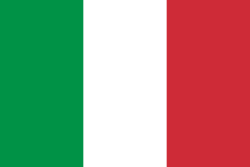 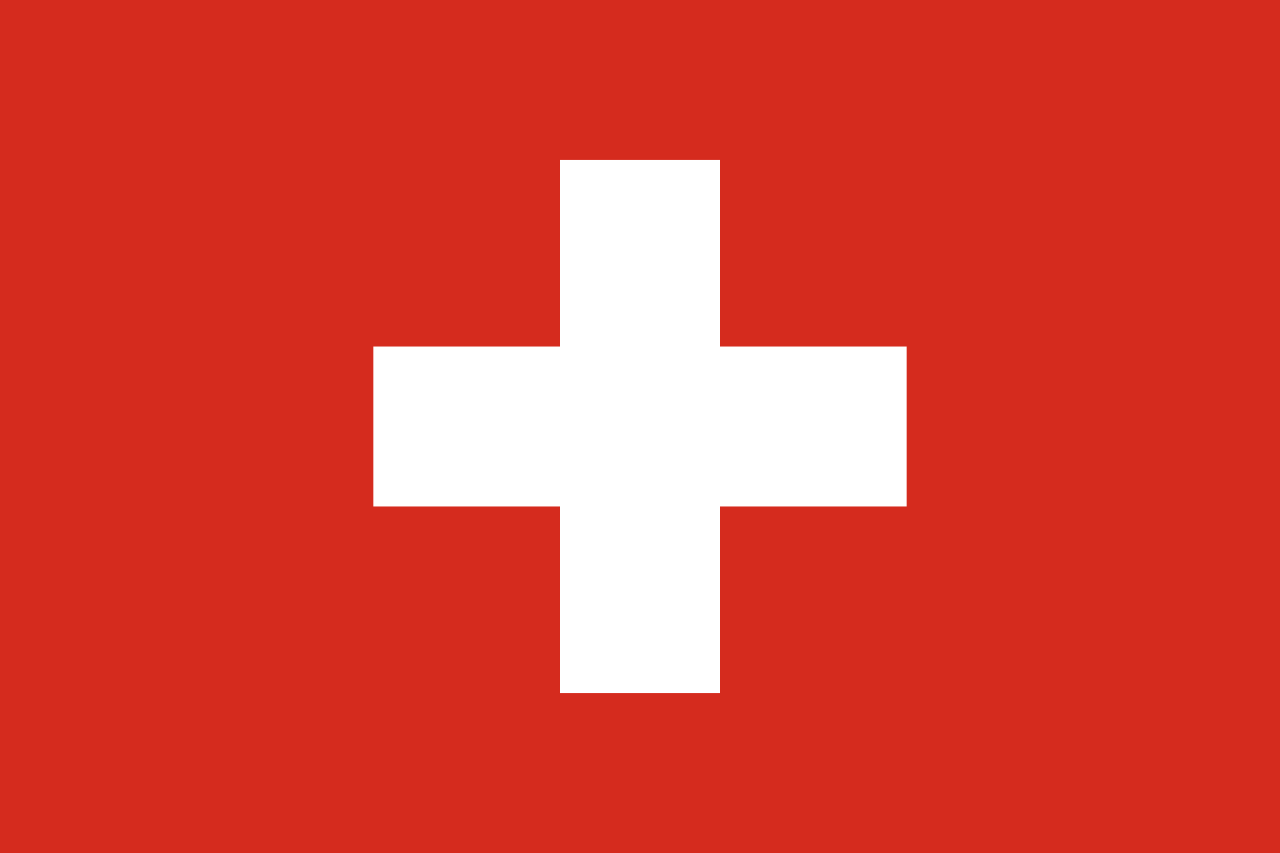   М.Блюхер Лейпциг ▪ Д.Мейер Бохум ▪ Н. Стефан Тюбинген ▪ С.Анкер Берлин, Германия
  Г.Тильг Инсбрук, Австрия ▪   М.В.Шестакова, А.С.Аметов, Е.А.Шестакова Москва, Россия
  П.Чудхари Лондон, Великобритания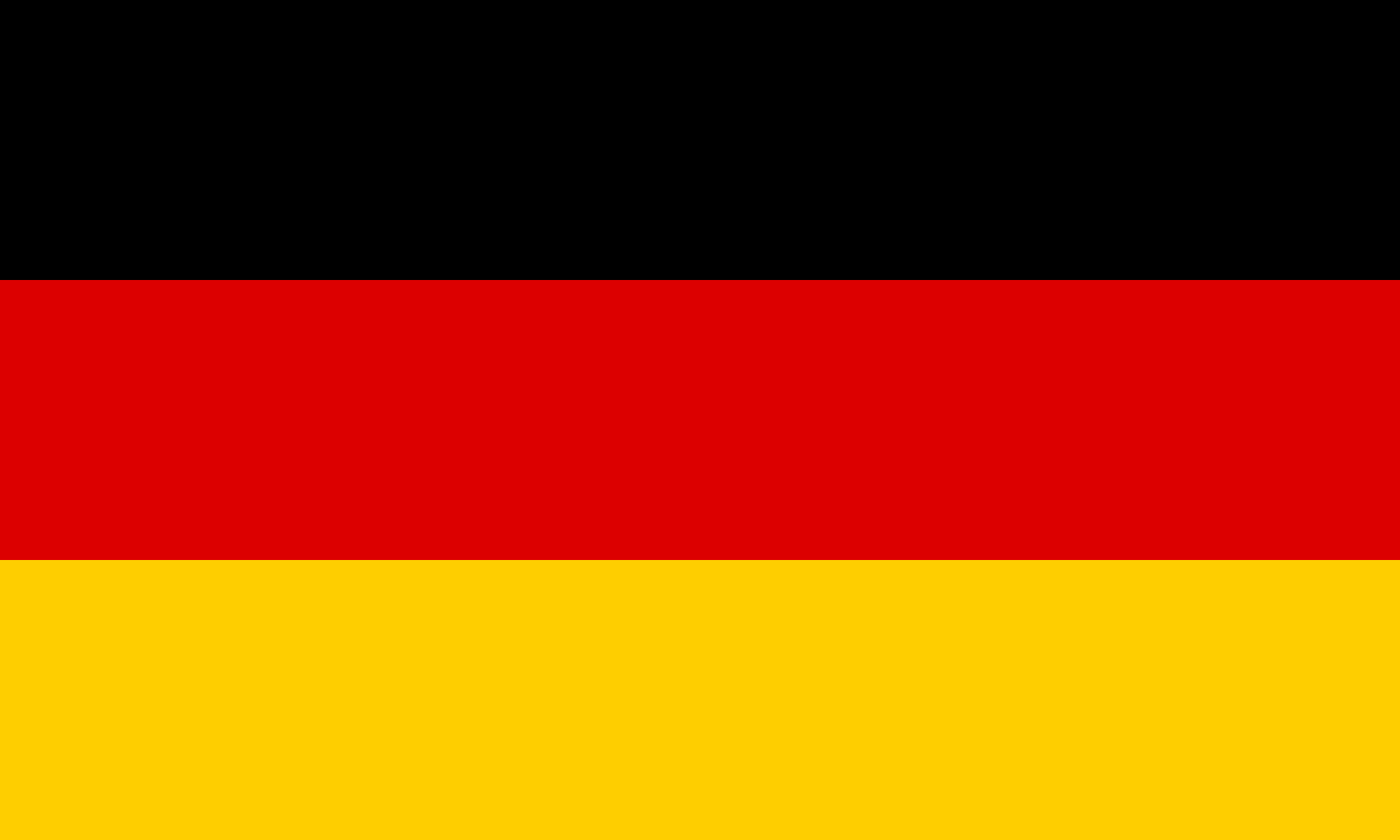 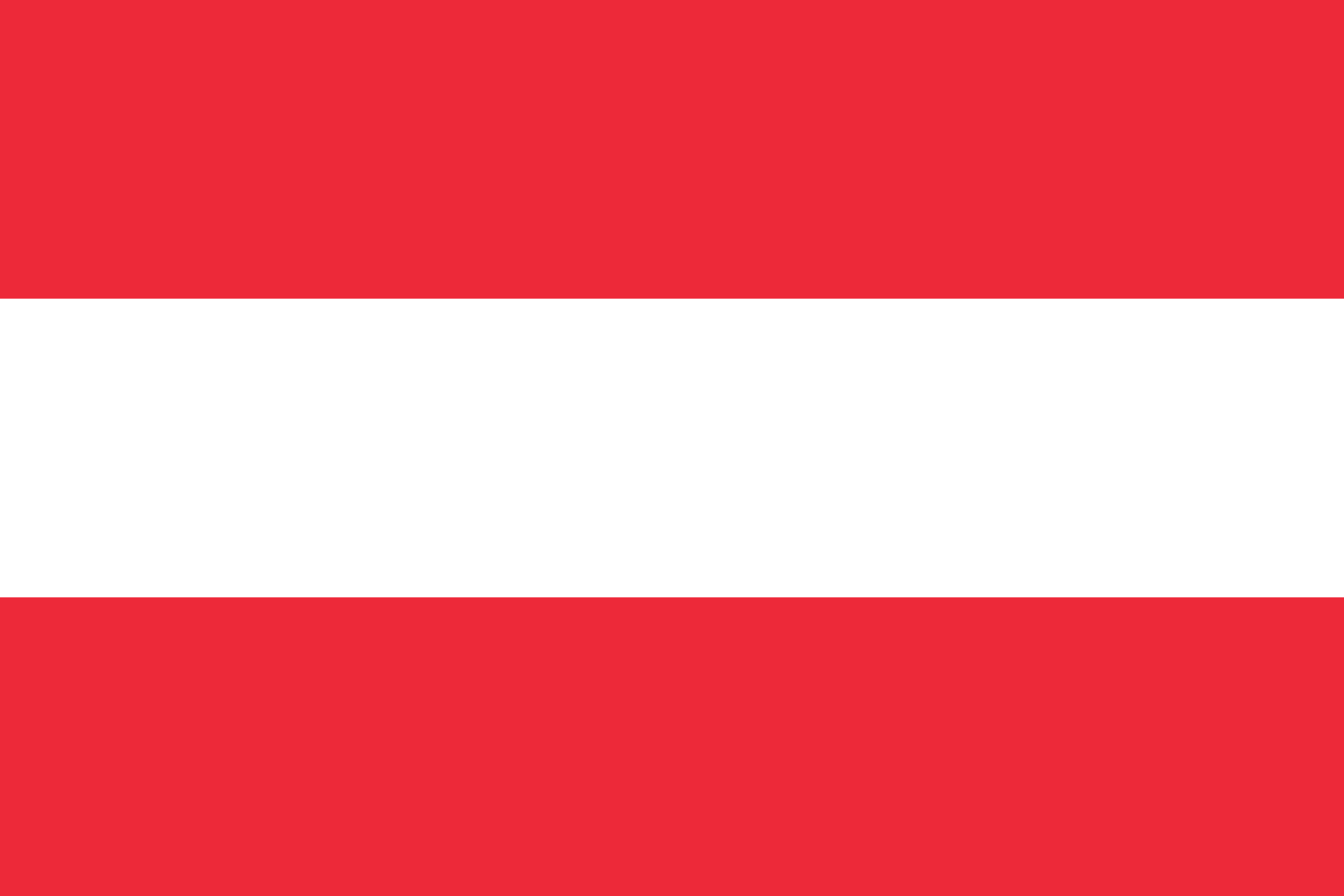 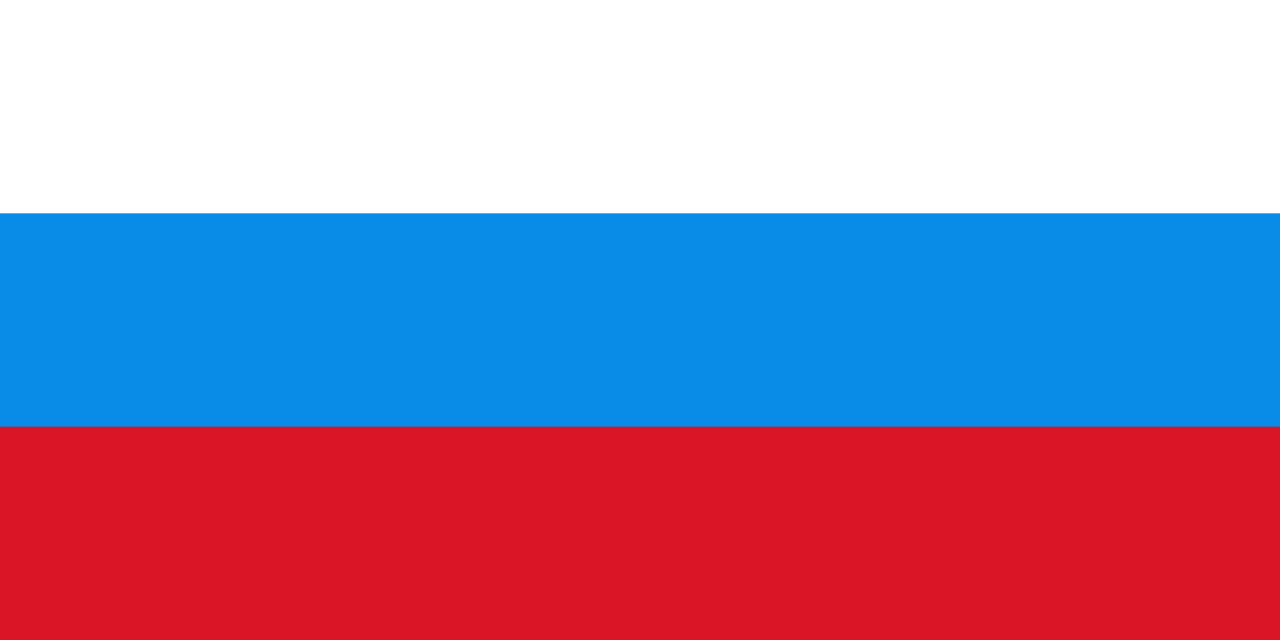 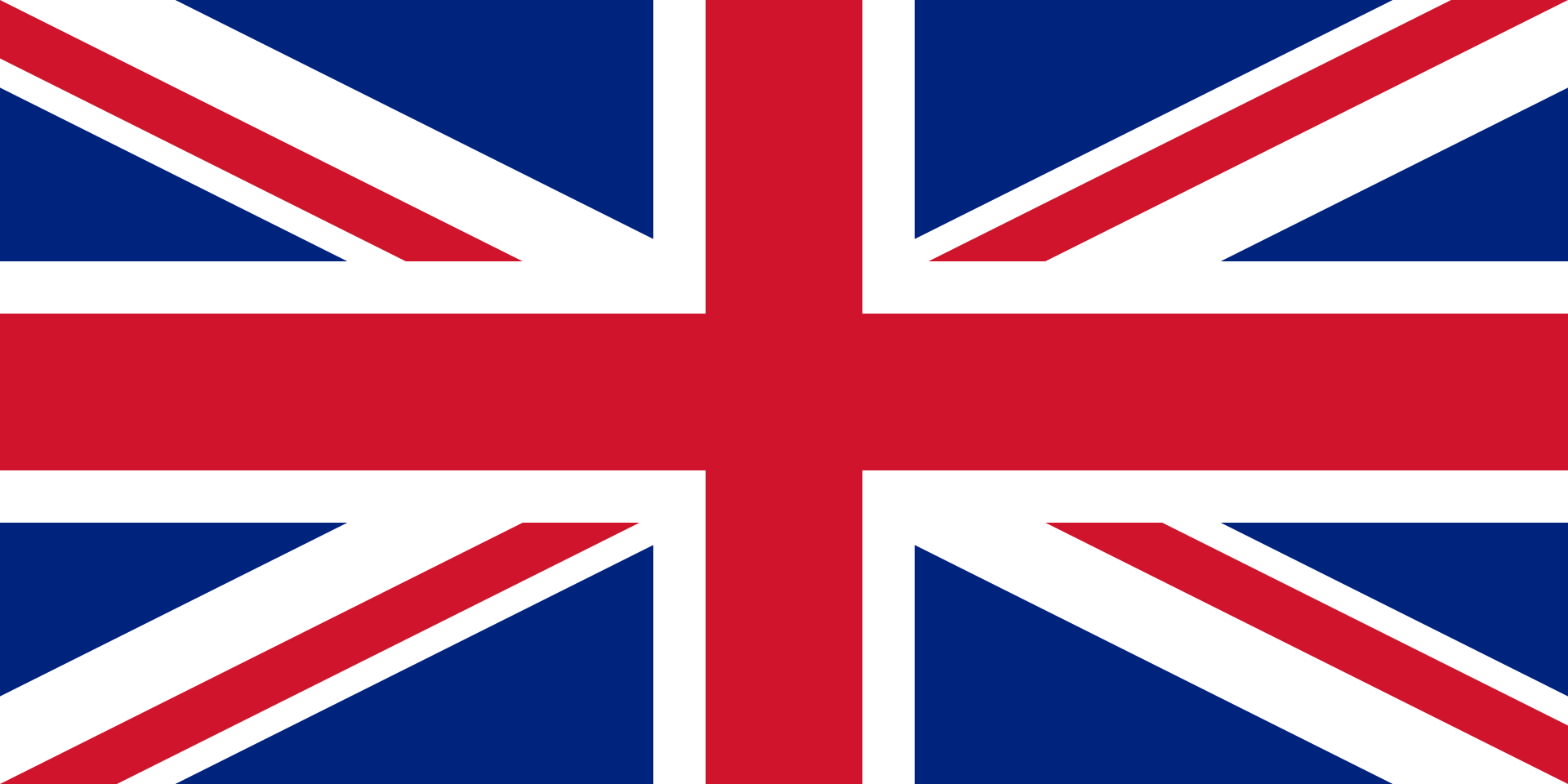 Будем рады вашему активному участию!С уважением и пожеланиями успеховКомпания «Новартис Фарма»ПРОГРАММА ШКОЛЫ11 апреля 12 апреляНАУЧНАЯ ШКОЛА ДИАБЕТА
научно-образовательная конференция для врачей-эндокринологов и специалистов, занимающихся лечением пациентов с сахарным диабетомОСНОВНАЯ ИДЕЯ ШКОЛЫ
предоставить специалистам здравоохранения независимые научные знания в области сахарного диабета, обсудить в дискуссиях результаты последних исследований, найти совместные решения для сложных клинических ситуацийРАЗРАБОТКА НАУЧНОЙ ПРОГРАММЫ
И МОДЕРАТОРЫ НАУЧНЫХ СЕССИЙРАЗРАБОТКА НАУЧНОЙ ПРОГРАММЫ
И МОДЕРАТОРЫ НАУЧНЫХ СЕССИЙМОДЕРАТОРЫ ПРАКТИЧЕСКИХ СЕССИЙМОДЕРАТОРЫ ПРАКТИЧЕСКИХ СЕССИЙ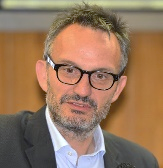 проф. А.АвогароУНИВЕРСИТЕТ ПАДУИИталия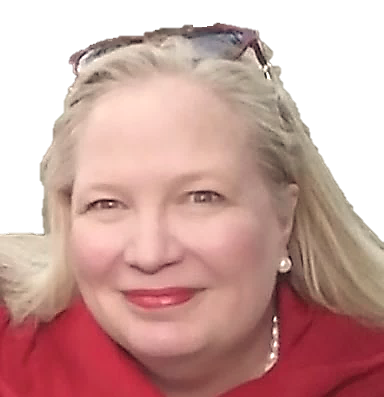 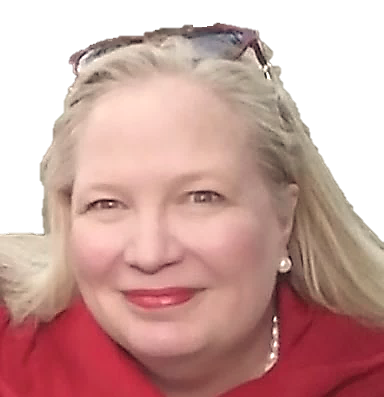 П.ПалданиусНОВАРТИС ФАРМАШвейцария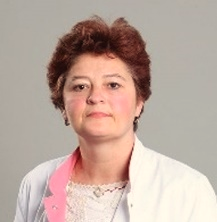 акад. М.В.ШестаковаНМИЦРоссия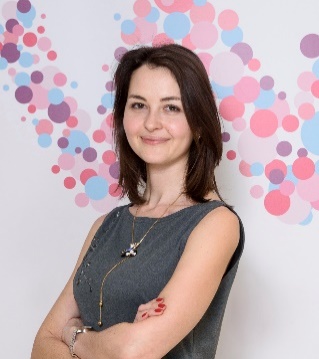 Е.А.ШестаковаНМИЦРоссия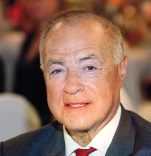 проф. А.С.АметовРМАНПОРоссия930... 945Открытие школыМ. В. Шестакова, А. АвогароСессия 1. Терапевтические стратегии945... 1015Инкретиновая система и ее роль при сахарном диабете 2 типа  Ю. МейерСессия 1. Терапевтические стратегии1015... 1030Дискуссия все участникиМодераторы
М. В. Шестакова, А. АвогароСессия 1. Терапевтические стратегии1030... 1100Здоровое ожирение – факт или вымысел?  М. БлюхерСессия 1. Терапевтические стратегии1100... 1115ДискуссияМодераторы
М. В. Шестакова, А. Авогаро Сессия 1. Терапевтические стратегии1115... 1130  ПерерывСессия 1. Терапевтические стратегии1130... 1200Сахарный диабет в пожилом возрасте: депрескрайбинг или как избежать полипрагмазии  М. В. ШестаковаСессия 1. Терапевтические стратегии1200... 1215Дискуссия все участникиМодераторы
М. В. Шестакова, А. Авогаро Сессия 1. Терапевтические стратегии1215... 1330  Воркшоп. Разбор клинического случаяМодераторы
 Е. А. Шестакова,   П. Палданиус 1330... 1430ПерерывСессия 2. Пациент-ориентированный подход 1430... 1500Взаимосвязь между микро- и макрососудистыми осложнениями.  А. АвогароСессия 2. Пациент-ориентированный подход 1500... 1515Дискуссия все участникиМодератор А. АвогароСессия 2. Пациент-ориентированный подход 1515... 1545Профилактика и лечение диабетической болезни почек.  П. ФиореттоСессия 2. Пациент-ориентированный подход 1545... 1600Дискуссия все участникиМодератор А. Авогаро Сессия 2. Пациент-ориентированный подход 1600... 1630Снижение сердечно-сосудистого риска у пациентов с СД 2 типа: роль глифлозинов  С. АнкерСессия 2. Пациент-ориентированный подход 1630... 1645Дискуссия все участникиМодератор А. Авогаро1645... 1715  ЗаключениеА. АвогароСессия 3. Впервые выявленный СД2930... 1000Субфенотипы предиабета и диабета: патогенез и предпосылки для прогноза, профилактики и терапии   Н. СтефанСессия 3. Впервые выявленный СД21000... 1015Дискуссия все участникиМодераторы
А. С. Аметов, А. АвогароСессия 3. Впервые выявленный СД21015... 1045Ранняя патогенетически обоснованная комбинированная терапия СД 2 типа  Аметов А.С.Сессия 3. Впервые выявленный СД21145... 1100Дискуссия все участникиМодераторы
А. С. Аметов, А. АвогароСессия 3. Впервые выявленный СД21100... 1115  ПерерывСессия 3. Впервые выявленный СД21115... 1230Воркшоп. Разбор клинического случаяМодераторы
 Е. А. Шестакова,   П. Палданиус Сессия 3. Впервые выявленный СД21200... 1215Дискуссия все участникиМодераторы
А. С. Аметов, А. Авогаро1230... 1330ПерерывСессия 4. Практические рекомендации  («Как...»)1330... 1400Пациент-ориентированный подход в управлении СД2 – миф или реальность? Что мы узнали в реальной клинической практике?  П. ПалданиусСессия 4. Практические рекомендации  («Как...»)1400... 1415Дискуссия все участникиМодераторы
А. С. Аметов, А. АвогароСессия 4. Практические рекомендации  («Как...»)1415... 1445Как модифицировать микробиоту и ее влияние на течение СД 2 типа?  Г. ТильгСессия 4. Практические рекомендации  («Как...»)1445... 1500Дискуссия все участникиМодераторы
А. С. Аметов, А. АвогароСессия 4. Практические рекомендации  («Как...»)1500... 1530Как управлять гиперлипидемией при СД 2 типа?  А. ЗамбонСессия 4. Практические рекомендации  («Как...»)1530... 1545Дискуссия все участникиМодераторы
А. С. Аметов, А. Авогаро1545... 1615Как уменьшить бремя гипогликемии при диабете?  П. Чудхари1615... 1630Дискуссия все участникиМодераторы
А. С. Аметов, А. Авогаро1630... 1640  ЗаключениеА. С. Аметов, А. Авогаро